Consent Form 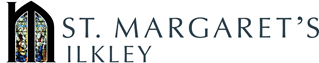 St Margaret’s, Queen’s Road Ilkley Child/Young Person’s DetailsParent or Carer’s detailsContact in case of emergency (if different from above)Child’s medical detailsAny additional support needsAny medical conditions or allergies that we need to know about (please provide details of the condition and any medication needed)Is there anything else you think we should know?Going Home: Please indicate below whether your child will be collected or will make their own way home. Please not that we cannot take any responsibility for your child once they have left the choir vestry after the Sunday morning serviceMy child will be collected:	Friday Evening                  Sunday MorningMy child will make their own way home:             	Friday Evening                  Sunday MorningWe aim to provide a safe and enjoyable experience for every child and young person to help us do that please note the following important information:The consent form must be completed and signed by the person with parental responsibility before any child takes part in the activity.Parents/Carers must notify us of any changes to the information given on this formParents/Carers must make arrangements for the child to be brought to the activity safely and on time. If you are not able to collect your child please let us know in advance who will be doing so.St Margaret’s cannot take responsibility for any damaged clothing and/or personal items during the activityParents/Carers should ensure children have sufficient water, clothing, sun lotion and medication (where appropriate) for the duration of the activity.I agree to (please tick)          My child taking part in the stated activity     St Margaret’s church keeping a record of this form for health and safety reasons 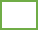      Any medical treatment that my child may need being given in an emergency     My child being filmed or photographed during the activity, with the possibility that these                          photographs/media recordings may be used for publications or marketing publicity. I understand that my child needs to follow the behaviour code and any safety rules so that St Margaret’s can keep them and other children safe.Name of Parent/Carer……………………………………………………………………………………………….Signature………………………………………………………………………………………………………………Date…………………………………………………………………………………………………………………….Date of activityLocation of activityType of activityName:Home Address:                                                                                     Postcode:Telephone Number:                                                     Email:Date of Birth:Name:Home Address:                                                                                      Postcode:Telephone Number:                                                       Email:Mobile Number:Name:Home Address:                                                                                      Postcode:Telephone Number:                                                      Email:Relationship to child:GP:Address:                                                                                     Postcode:                                                                               Telephone  Number:                                                    Email: